Por favor, imprima e arquive uma cópia para seu controle.Verifique as informações sobre as diárias do hotel, na página seguinte.HOTÉL  CONVENIADOTWIN:      Apartamento com duas camas de solteiroDOUBLE: Apartamento com uma cama de casalTodas as diárias incluem o café da manhãAcrescer às diárias: 5% (ISS) + RoomTaxO Hotel Vitória Express  providenciará 01 traslado de ida e 01 de volta por dia para o 
                                   Expo D. Pedro em horários pré-determinados*Importante: a confirmação de sua reserva será enviada para o e-mail mencionado na 
                      ficha de reserva e somente ocorrerá havendo disponibilidade no hotel. Informações adicionais:Contatar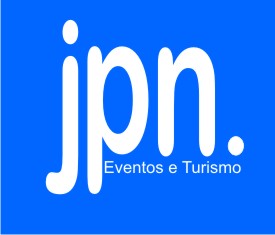 JPN EVENTOS E TURISMOTelefone: +55 (19) 3368-4100   neusamaranho.jpn@globo.com   oumaranho.jpn@globo.comFORMULÁRIO DE RESERVA DE HOTEL – SBAC-PAD 2017Por favor, complete o formulário abaixo citado e o envie devidamente assinado, neusamaranho.jpn@globo.com  ou maranho.jpn@globo.comFORMULÁRIO DE RESERVA DE HOTEL – SBAC-PAD 2017Por favor, complete o formulário abaixo citado e o envie devidamente assinado, neusamaranho.jpn@globo.com  ou maranho.jpn@globo.comFORMULÁRIO DE RESERVA DE HOTEL – SBAC-PAD 2017Por favor, complete o formulário abaixo citado e o envie devidamente assinado, neusamaranho.jpn@globo.com  ou maranho.jpn@globo.comFORMULÁRIO DE RESERVA DE HOTEL – SBAC-PAD 2017Por favor, complete o formulário abaixo citado e o envie devidamente assinado, neusamaranho.jpn@globo.com  ou maranho.jpn@globo.comFORMULÁRIO DE RESERVA DE HOTEL – SBAC-PAD 2017Por favor, complete o formulário abaixo citado e o envie devidamente assinado, neusamaranho.jpn@globo.com  ou maranho.jpn@globo.comFORMULÁRIO DE RESERVA DE HOTEL – SBAC-PAD 2017Por favor, complete o formulário abaixo citado e o envie devidamente assinado, neusamaranho.jpn@globo.com  ou maranho.jpn@globo.comNome completo: Nome completo: Nome completo: Nome completo: Nome completo: Nome completo: Endereço completo: Endereço completo: Endereço completo: Endereço completo: Endereço completo: Endereço completo: Cidade: Cidade: Estado: CEP:CEP:CEP:CPF:CPF:RG:RG:RG:RG:Nº Telefone + DDD: Nº Telefone + DDD: Nº Celular + DDD: Nº Celular + DDD: Nº Celular + DDD: Nº Celular + DDD: E-mail: E-mail: E-mail: E-mail: E-mail: E-mail: Acomodação:  [     ] SINGLE	[     ] DUPLO 	 Acomodação:  [     ] SINGLE	[     ] DUPLO 	 Acomodação:  [     ] SINGLE	[     ] DUPLO 	 Acomodação:  [     ] SINGLE	[     ] DUPLO 	 Acomodação:  [     ] SINGLE	[     ] DUPLO 	 Acomodação:  [     ] SINGLE	[     ] DUPLO 	 Hotel: [     ]    Vitória Hotel Express D. Pedro   (com traslado)Hotel: [     ]    Vitória Hotel Express D. Pedro   (com traslado)Hotel: [     ]    Vitória Hotel Express D. Pedro   (com traslado)Hotel: [     ]    Vitória Hotel Express D. Pedro   (com traslado)Hotel: [     ]    Vitória Hotel Express D. Pedro   (com traslado)Hotel: [     ]    Vitória Hotel Express D. Pedro   (com traslado)Data de chegada (check in): |__|__| / |__|__| / |__|__|__|__|Data de saída (check out): |__|__| / |__|__| / |__|__|__|__|Data de saída (check out): |__|__| / |__|__| / |__|__|__|__|Data de saída (check out): |__|__| / |__|__| / |__|__|__|__|Nº de noites:Nº de noites:Acompanhantes (nome completo e idades): 1-2-3-Acompanhantes (nome completo e idades): 1-2-3-Acompanhantes (nome completo e idades): 1-2-3-Acompanhantes (nome completo e idades): 1-2-3-Acompanhantes (nome completo e idades): 1-2-3-Idade1-2-3-Cartão de Crédito: Autorizo a debitar em meu cartão de crédito a despesa de “No Show” equivalente ao valor das diárias, por mim, confirmadas: (utilize somente um deles) Visa [   ]	 Master Card [   ]	 American Express [   ] Diners  [   ]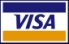 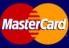 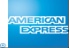 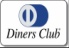 Número do cartão: |__|__|__|__| |__|__|__|__| |__|__|__|__| |__|__|__|__|      Código de segurança (3 números impressos no verso): |__|__|__|Válido Até: |__|__| / |__|__|Nome (tal qual está impresso no cartão):Assinatura:Cartão de Crédito: Autorizo a debitar em meu cartão de crédito a despesa de “No Show” equivalente ao valor das diárias, por mim, confirmadas: (utilize somente um deles) Visa [   ]	 Master Card [   ]	 American Express [   ] Diners  [   ]Número do cartão: |__|__|__|__| |__|__|__|__| |__|__|__|__| |__|__|__|__|      Código de segurança (3 números impressos no verso): |__|__|__|Válido Até: |__|__| / |__|__|Nome (tal qual está impresso no cartão):Assinatura:Cartão de Crédito: Autorizo a debitar em meu cartão de crédito a despesa de “No Show” equivalente ao valor das diárias, por mim, confirmadas: (utilize somente um deles) Visa [   ]	 Master Card [   ]	 American Express [   ] Diners  [   ]Número do cartão: |__|__|__|__| |__|__|__|__| |__|__|__|__| |__|__|__|__|      Código de segurança (3 números impressos no verso): |__|__|__|Válido Até: |__|__| / |__|__|Nome (tal qual está impresso no cartão):Assinatura:Cartão de Crédito: Autorizo a debitar em meu cartão de crédito a despesa de “No Show” equivalente ao valor das diárias, por mim, confirmadas: (utilize somente um deles) Visa [   ]	 Master Card [   ]	 American Express [   ] Diners  [   ]Número do cartão: |__|__|__|__| |__|__|__|__| |__|__|__|__| |__|__|__|__|      Código de segurança (3 números impressos no verso): |__|__|__|Válido Até: |__|__| / |__|__|Nome (tal qual está impresso no cartão):Assinatura:Cartão de Crédito: Autorizo a debitar em meu cartão de crédito a despesa de “No Show” equivalente ao valor das diárias, por mim, confirmadas: (utilize somente um deles) Visa [   ]	 Master Card [   ]	 American Express [   ] Diners  [   ]Número do cartão: |__|__|__|__| |__|__|__|__| |__|__|__|__| |__|__|__|__|      Código de segurança (3 números impressos no verso): |__|__|__|Válido Até: |__|__| / |__|__|Nome (tal qual está impresso no cartão):Assinatura:Cartão de Crédito: Autorizo a debitar em meu cartão de crédito a despesa de “No Show” equivalente ao valor das diárias, por mim, confirmadas: (utilize somente um deles) Visa [   ]	 Master Card [   ]	 American Express [   ] Diners  [   ]Número do cartão: |__|__|__|__| |__|__|__|__| |__|__|__|__| |__|__|__|__|      Código de segurança (3 números impressos no verso): |__|__|__|Válido Até: |__|__| / |__|__|Nome (tal qual está impresso no cartão):Assinatura:VITÓRIA HOTEL EXPRESS D. PEDRO (traslado para o evento)R. Heitor Ernesto Sartori, 555  
Jd. Santa Genebra – Campinas-SP  Fone: +55 (19) 3708-9500VITÓRIA HOTEL EXPRESS D. PEDRO (traslado para o evento)R. Heitor Ernesto Sartori, 555  
Jd. Santa Genebra – Campinas-SP  Fone: +55 (19) 3708-9500http://www.vitoriahoteis.com.brCheck In: 12h00  Check Out: 12h00APARTAMENTO SUPERIORSINGLE  R$240,00DOUBLE/TWIN - R$ 255,00